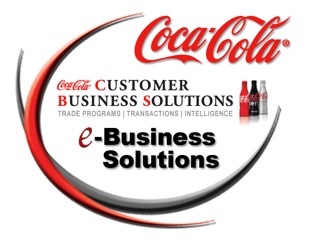 Document PairingsIf you send/receive one of these documents we would like the other as well.810 invoice			820 payment894 pre-delivery invoice	895 Delivery Return acknowledgment857 ASN with price		895 Delivery Return acknowledgment